POWERSHOCK 300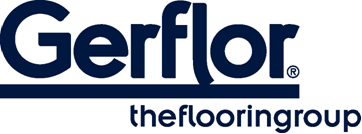 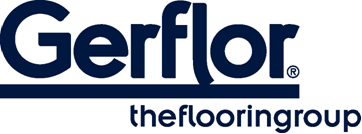 CCTP
Rubberen tegels voor crossfit praktijk
Levering en installatie van rubberen tegels van het type Gerflor Powershock, samengesteld op de volgende wijze:Uniforme tegels van 50cm X 50cmDikte 30mmBrandclassificatie (EN 13501-1): Cfl S1Akoestische isolatie (EN ISO 717/2): 26dBWeerstand tegen indrukken (EN 1516): 0,12mmSchokabsorptie (EN14808): 49%De tegels moeten worden geleverd met afwerkingsprofielenDe tegels worden geleverd met connectoren om de goede houdbaarheid van het product over tijd te verzekeren.
Installatie volgens aanbevelingen van de fabrikant.Productbeschrijving 	 	gerflorbenelux.com